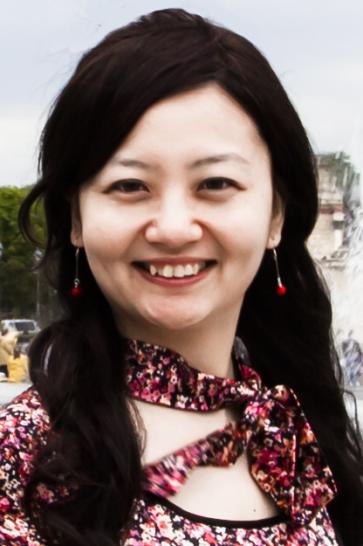 Judge Fei Xu is a judge of Shanghai Intellectual Property Court of People’s Republic of China. She was a judge and vice director of Intellectual Property Division of Pudong New Area People’s Court, and was appointed to Shanghai Intellectual Property Court in 2014 when it was established. She was honored as judiciary backbone of Shanghai Court, and was twice awarded Third-Class Merit by the Supreme Court and has settled nearly 2,200 IP cases, some of which were assessed as the Top 10 IP Cases Decided by Chinese Courts, Top 10 Shanghai Judiciary Cases, Top 10 IP Cases under Judicial Protection by Shanghai Courts, Top 10 Copyright Cases in China, and Top 10 Best Written Judgments Made by Shanghai Courts, etc. Judge Fei Xu got her Ph.D. in law from Fudan University, and was an international fellow of Yale University in 2009-2010. She focuses primarily on Safe Harbor and Secondary Liability of Copyright Infringement, Intellectual Property Protection in Cyberspace, Intellectual Property and Public Interests, IP Related Unfair Competition, and Parallel Imports of Intellectual Property. She has published dozens of articles on academic journals. Currently she is a council of Competition Law Research Association of Shanghai Law Society, guest professor of Shanghai University of International Business and Economics, and guest tutor of Shanghai Maritime University.